№ 26                                                                                   от «10» декабря  2014 г.Р Е Ш Е Н И Е Собрания депутатов муниципального образования«Шалинское сельское поселение»О внесении изменений  в Уставмуниципального образования «Шалинское сельское поселение»Руководствуясь Федеральным законом от 06 октября . № 131-ФЗ «Об общих принципах организации местного самоуправления в Российской Федерации», Собрание депутатов муниципального образования «Шалинское сельское поселение» РЕШАЕТ:1. Внести в Устав муниципального образования «Шалинское сельское поселение», утвержденный решением Собрания депутатов муниципального образования «Шалинское сельское поселение» № 24 от 23.12.2009 г. следующие изменения:           1.1.Статью 6 Устава изложить в следующей редакции:          «Статья 6. Вопросы местного значения  сельского поселения.К вопросам местного значения сельского поселения относятся:           1) составление и рассмотрение проекта бюджета поселения, утверждение и исполнение бюджета поселения, осуществление контроля за его исполнением, составление и утверждение отчета об исполнении бюджета поселения;          2) установление, изменение и отмена местных налогов и сборов поселения;          3) владение, пользование и распоряжение имуществом, находящимся в муниципальной собственности поселения;4) обеспечение первичных мер пожарной безопасности в границах населенных пунктов поселения;5) создание условий для обеспечения жителей поселения услугами связи, общественного питания, торговли и бытового обслуживания;6) создание условий для организации досуга и обеспечения жителей поселения услугами организаций культуры;7) обеспечение условий для развития на территории поселения физической культуры и массового спорта, организация проведения официальных физкультурно-оздоровительных и спортивных мероприятий поселения;8) формирование архивных фондов поселения;         9) утверждение правил благоустройства территории поселения, устанавливающих в том числе требования по содержанию зданий (включая жилые дома), сооружений и земельных участков, на  которых они расположены, к внешнему виду фасадов и ограждений соответствующих зданий и сооружений, перечень работ по благоустройству и периодичность их выполнения; установление порядка участия собственников зданий (помещений в них) и сооружений в благоустройстве прилегающих территорий;  организация благоустройства территории поселения (включая  освещение улиц, озеленение территории, установку указателей с наименованиями  улиц и номерами домов, размещение и содержание малых архитектурных форм);10) присвоение адресов объектам адресации, изменение, аннулирование адресов, присвоение наименований элементам улично-дорожной сети (за исключением автомобильных дорог федерального значения, автомобильных дорог регионального или межмуниципального значения, местного значения муниципального района), наименований элементам планировочной структуры в границах поселения, изменение, аннулирование таких наименований, размещение информации в государственном адресном реестре;11) содействие в развитии сельскохозяйственного производства, создание условий для развития малого и среднего предпринимательства;12) организация и осуществление мероприятий по работе с детьми и молодежью в поселении;         13)  оказание поддержки гражданам и их объединениям, участвующим в охране общественного порядка, создание условий для деятельности народных дружин.( вступает в силу с 01.01.2015 года)»;         1.2. Наименование статьи 7 Устава изложить в следующей редакции:         «Статья 7. Права органов местного самоуправления  сельского поселения на решение вопросов, не отнесенных к вопросам местного значения поселений»;         1.3.  Абзац 1 части 1статьи 7 Устава изложить в следующей редакции:         «1. Органы местного самоуправления  сельского поселения имеют право на:»;         1.4. Пункт 2 части 1 статьи 7 Устава признать утратившим силу.         1.5. Часть 1 статьи 7 Устава дополнить пунктом 12 следующего содержания:           «12) предоставление гражданам жилых помещений муниципального жилищного фонда по договорам найма жилых помещений жилищного фонда социального использования в соответствии с жилищным законодательством.»;         1.6. Часть 2 статьи 7 Устава изложить в следующей редакции:«2. Органы местного самоуправления  сельского поселения вправе решать вопросы, указанные в части 1 статьи 14.1. Федерального закона, участвовать в осуществлении иных государственных полномочий (не переданных им в соответствии со статьей 19 Федерального закона), если это участие предусмотрено федеральными законами, а также решать иные вопросы, не отнесенные к компетенции органов местного самоуправления других муниципальных образований, органов государственной власти и не исключенные из их компетенции федеральными законами и законами Республики Марий Эл, за счет  доходов бюджета поселения, за исключением межбюджетных трансфертов, предоставленных из бюджетов бюджетной системы Российской Федерации и поступлении налоговых доходов по дополнительным нормативам отчислений.»;1.7.Абзац 4 части 3 статьи 17 Устава изложить в следующей редакции:«- проекты планов и программ развития муниципального образования, проекты правил землепользования и застройки, проекты планировки территорий и проекты межевания территорий, за исключением случаев, предусмотренных Градостроительным кодексом Российской Федерации, проекты правил благоустройства территорий, а также вопросы предоставления разрешений на условно разрешенный вид использования земельных участков и объектов капитального строительства, вопросы отклонения от предельных параметров разрешенного строительства, реконструкции объектов капитального строительства, вопросы изменения одного вида разрешенного использования земельных участков и объектов капитального строительства на другой вид такого использования при отсутствии утвержденных правил землепользования и застройки; (вступает в силу с 01.03.2015 года)»;        1.8.  Главу 4  Устава дополнить  статьей 23.1 следующего содержания: «Статья 23.1   Избрание представителей в Собрание депутатов муниципального образования «Моркинский муниципальный район»1. В состав Собрания депутатов Моркинского муниципального района входит Глава муниципального образования «Шалинское сельское поселение» и один депутат, избранный из числа депутатов Собрания депутатов.2. Депутат Собрания депутатов поселения, избирается на первой организационной сессии вновь избранного Собрания депутатов поселения открытым голосованием.3. Избранным считается кандидат, получивший большинство голосов от установленного числа депутатов Собрания депутатов поселения.4. В случае досрочного прекращения полномочий избранного депутата Собрания депутатов муниципального образования «Моркинский муниципальный район»,  Собрание депутатов поселения обязано, не позднее чем через тридцать дней со дня появления оснований для досрочного прекращения полномочий, избрать в состав Собрания депутатов муниципального района другого депутата.».      1.9. Часть 2 статьи 26 Устава дополнить пунктом 15 следующего содержания:      «15) вправе осуществлять рассмотрение проектов муниципальных программ и предложений о внесении изменений в муниципальные программы в порядке, установленные законодательством Республики Марий Эл, нормативными правовыми актами муниципального образования «Шалинское сельское поселение».».            1.10. Статью 31 Устава дополнить частью 6  следующего содержания: «6. В случае, если избранный из состава представительного органа муниципального образования глава муниципального образования, полномочия которого прекращены досрочно на основании решения представительного органа муниципального образования об удалении его в отставку, обжалует в судебном порядке указанное решение, представительный орган муниципального образования не вправе принимать решение об избрании из своего состава главы муниципального образования до вступления решения суда в законную силу.».1.11.Статью 32.1.Устава дополнить частью 14 следующего содержания: «14. Глава муниципального образования, в отношении которого представительным органом муниципального образования принято решение об удалении его в отставку, вправе обратиться с заявлением об обжаловании указанного решения в суд в течение 10 дней со дня официального опубликования такого решения.Суд должен рассмотреть заявление и принять решение не позднее чем через 10 дней со дня подачи заявления.».   1.12. Абзац 1 части 7 статьи 40 Устава изложить в следующей редакции:        «7. Муниципальные нормативные правовые акты, затрагивающие права, свободы и обязанности человека и гражданина, вступают в силу после их официального опубликования (обнародования).»;           1.13. Часть 2 статьи 41 Устава изложить в следующей редакции:«2. В собственности поселения может находиться:- имущество, предназначенное для решения установленных Федеральным законом вопросов местного значения;- имущество, предназначенное для осуществления отдельных государственных полномочий, переданных органам местного самоуправления, в случаях, установленных федеральными законами и законами Республики Марий Эл, а также имущество, предназначенное для осуществления отдельных полномочий органов местного самоуправления, переданных им в порядке, предусмотренном частью 4 статьи 15 Федерального закона;- имущество, предназначенное для обеспечения деятельности органов местного самоуправления и должностных лиц местного самоуправления, муниципальных служащих, работников муниципальных предприятий и учреждений в соответствии с нормативными правовыми актами Собрания депутатов;- имущество, необходимое для решения вопросов, право решения которых предоставлено органам местного самоуправления федеральными законами и которые не отнесены к вопросам местного значения;-имущество, предназначенное для решения вопросов местного значения в соответствии с частями 3 и 4 статьи 14 Федерального закона, а также имущество, предназначенное для осуществления полномочий по решению вопросов местного значения в соответствии с частями 1 и 1.1 статьи 17 Федерального закона.	В случаях возникновения у поселения права собственности на имущество, не соответствующее требованиям части 2 настоящей статьи, указанное имущество подлежит перепрофилированию (изменению целевого назначения имущества) либо отчуждению. Порядок и сроки отчуждения такого имущества устанавливаются федеральным законом.».1.14. Статью 46 Устава  изложить в следующей редакции:«Статья 46. Расходы местного бюджета поселения1. Формирование расходов местного  бюджета осуществляется в соответствии с расходными обязательствами поселения, устанавливаемыми и исполняемыми органами местного самоуправления поселения в соответствии с требованиями Бюджетного кодекса Российской Федерации.2. Исполнение расходных обязательств поселения осуществляется за счет средств соответствующего  местного  бюджета в соответствии с требованиями Бюджетного кодекса Российской Федерации.».
  1.15.Статью 48 Устава изложить в следующей редакции: «Статья 48. Доходы местного бюджета поселенияФормирование доходов местных бюджетов осуществляется в соответствии с бюджетным законодательством Российской Федерации, законодательством о налогах и сборах и законодательством об иных обязательных платежах.»;              1.16.Статью 49 Устава признать утратившим силу.        2. Поручить Главе муниципального образования «Шалинское сельское поселение» Алексеевой А.С. направить на государственную регистрацию решение Собрания депутатов муниципального образования «Шалинское сельское поселение»  «О внесении изменений и дополнений в Устав муниципального образования «Шалинское сельское поселение» в установленном законом порядке и обнародовать его после государственной регистрации.3. Настоящее решение вступает в силу после  его  обнародования. Глава муниципального образования«Шалинское сельское поселение»,председатель Собрания депутатов                                                                       Т.И.Бушкова  «Шале ял кундем»муниципальный образованийын депутатше- влакын  Погынжо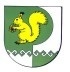 Собрание депутатовмуниципального образования«Шалинское сельское поселение»425 151 Морко район, Кугу Шале ял, Молодежный  урем, 3Телефон-влак: 9-32-65425 151, Моркинский район, дер.Большие Шали ул. Молодежная, 3Телефоны: 9-32-65